Yukarıda açıklanan temel iş ve sorumluluklara ilişkin görev tanımını okudum. Görevimi burada belirtilen kapsamda ilgili kanun ve mevzuatlar çerçevesinde yerine getirmeyi kabul ediyorum.Adı Soyadı	:Unvanı		:

İmza:MALATYA TURGUT ÖZAL ÜNİVERSİTESİ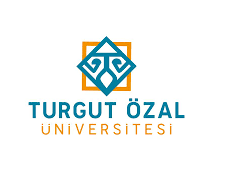 MALATYA TURGUT ÖZAL ÜNİVERSİTESİMALATYA TURGUT ÖZAL ÜNİVERSİTESİMALATYA TURGUT ÖZAL ÜNİVERSİTESİGÖREV TANIMI FORMUGÖREV TANIMI FORMUBİRİM:BİRİM YETKİLİSİ:ALT BİRİM:ALT BİRİM YETKİLİSİ:Temel İş ve SorumluluklarİŞLEM AKIŞIİŞLEM AKIŞIİŞLEM AKIŞIİŞLEM AKIŞIGörev BilgisiGörev BilgisiGörev Bilgisinin Temin Edildiği YerlerEvrak ve Talimat Türü1Elektronik Belge ve 
Kayıtlı Belgee-belge2TalimatŞube Müdürü veya Üst Düzey AmirlerYazılı / Sözlü / TelefonYASAL DAYANAKLAR
- 657 Sayılı Devlet Memurları Kanunu
- 2547 Sayılı Yükseköğretim Kanunu-2914 sayılı Personel Kanunu
-İlgili Kanun, Tüzük, Yönetmelik ve Yönergeler.YASAL DAYANAKLAR
- 657 Sayılı Devlet Memurları Kanunu
- 2547 Sayılı Yükseköğretim Kanunu-2914 sayılı Personel Kanunu
-İlgili Kanun, Tüzük, Yönetmelik ve Yönergeler.ALT BİRİM YETKİLİSİONAYLAYAN